ADOPTION APPLICATION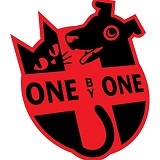 One by One Friends of Animals, Inc12324 E 86TH Street North #278 Owasso, Oklahoma 74055administrator@onebyoneanimal.org918-928-9432Name:_________________________________________ Home phone: ________________ Cell:__________________Address:____________________________________________________________________Apt:__________________City: _________________________________ State:________________________________   Zip: _________________Email address: ____________________________________________________________________________________Employer: ______________________________________________________ Work phone:______________________Name of Animal: __________________________   Cat:  ___  Dog: ____Age: _____________  Sex:________________Why are you looking for a pet and why would you like to adopt this pet? _____________________________________________________________________________________________________________________________________Please answer all questions (These questions are not meant to invade your privacy, but to ensure that we have all the information to make a perfect match):Own home/condo ________                 Rental home ____________                     Rental Apartment complex __________(We reserve the right to ask for a home check before adoption approval.)Landlord name/complex: ____________________________________  Contact number: ________________________(If you live in a rental property we will contact the owner/manager to get approval for you to have pets before the adoption will be completed.)Children in the home:   Yes:  ____  No: ____ Number and ages: _____________________________________________Any other pets:  Yes:  ______ No: _______ Number and species: ____________________________________________If you currently do not have an animal, please answer in the past tense:Are all of your pets spayed/neutered:  Yes: _______ No: _______ If no, please explain why _______________________Are all of your pets current on vaccines:  Yes:  _____ No: _______ If no, please explain why _______________________Are all of your pets on heartworm preventative:  Yes:  _____ No: _______ If no, please explain why ________________Name of Veterinarian/Clinic: __________________________________  Contact number: ________________________Location of pet when home:  Indoor: ___________ Indoor/Outdoor: ____________  Outdoor Only: ________________Location of pet when not at home:  Indoor: ______ Indoor/Outdoor: ____________ Outdoor Only: ________________Yard fenced:  Yes: ______ No: ________  Type: Chain link: ________  Wood: _________ Approx Height: ____________Are you financially prepared to care for the needs of this pet, including but not limited to: veterinary care, food, toys, grooming, training, etc:  Yes: _________  No: ___________Under what circumstances would you no longer keep your pet (moving, divorce, marriage, having a child, potty accidents, hair on furniture or clothes, won’t stay off furniture, plays too rough, develops medical problems, etc)____________________________________________________________________________________________________________________________________________________________________________________________________Please read carefully before signing:The information given on this application is true and correct to the best of my knowledge.  I authorize my landlord and veterinarian to release information to One by One for the purpose of processing and evaluating this application.  I understand that this application is to help determine if the proposed adoption is in the best interests of both the pet and me/my family, especially if there are young children in the residence.  I understand that completing this application does not guarantee adoption.  All adoptions are made at the discretion of One by One._________________________________________________________                                         _____________________Signature								 Date		**************************************************************************************************One by One Use Only:Date reviewed: _______________________________  Reviewer: ____________________________________________Approved: _______ Denied: __________ Release date: __________________  ID Number: ________________________Comments: ________________________________________________________________________________________